Grants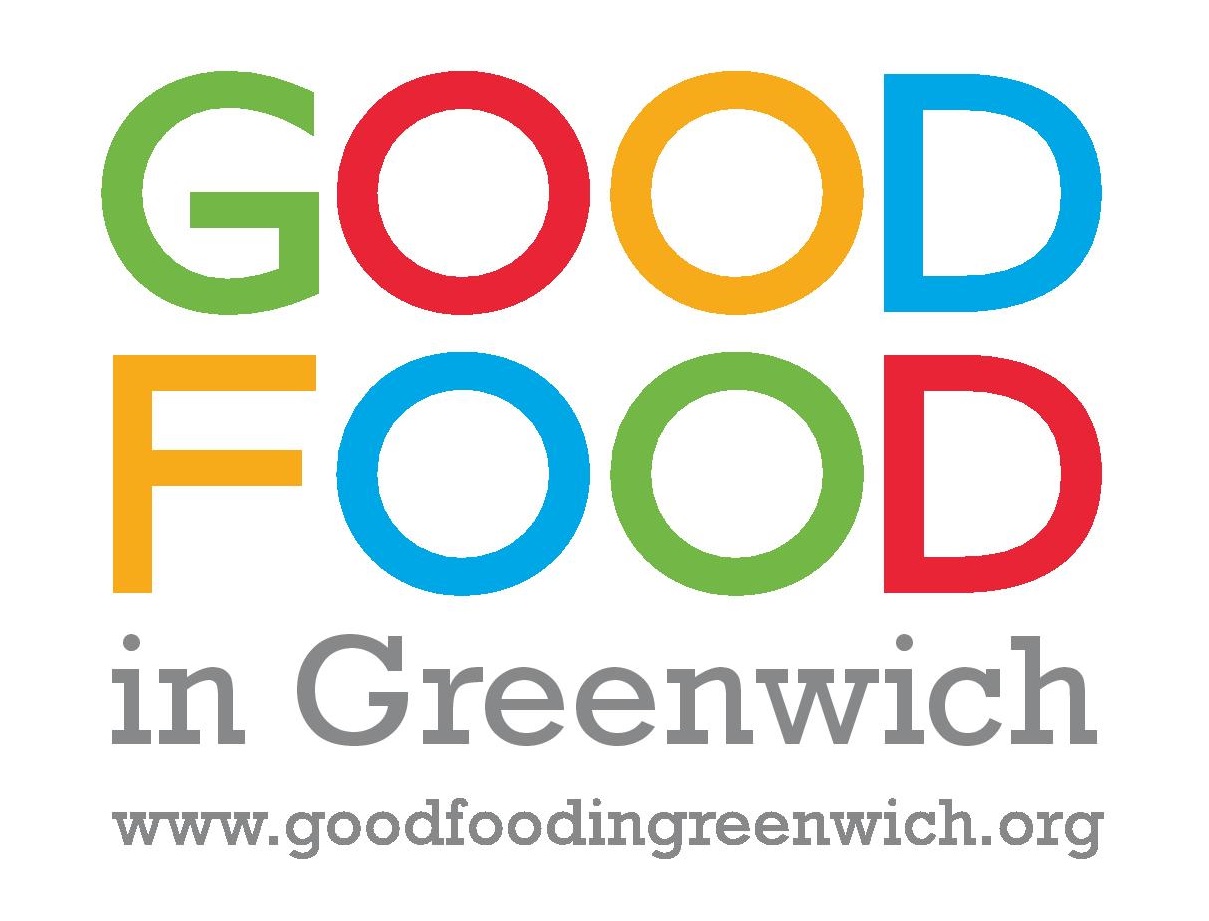 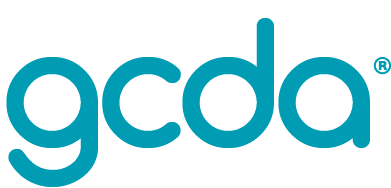 Awards For All
http://www.awardsforall.org.uk
A lottery grants scheme for grants from £300-£10,000 - for local organisations including schools.B&Q Community Reuse
http://www.diy.com/corporate/community/waste-donation/
B&Q donates unsellable products and materials for re-use by local schools, other educational institutions and community groups, for the benefit of the local community and the environment. For more information contact your local store directly and speak to a duty manager.BBC Children In Need
http://www.bbc.co.uk/programmes/articles/1N4ddmFHns8VPKjyp3PMYwn/apply-for-a-grant
Provides grants to benefit disadvantaged children and young people - small grants up to £10k for one year only or large grants of over £10k/year for up to three years.Biffaward
http://www.biffa-award.org/apply-for-funding
Awards projects which help rebuild biodiversity and provide places for outdoor recreation (which can include such things as community gardens or woodland walks). The Small Grants Scheme (SGS) offers grants between £250 and £10,000; the Main Grant Scheme (MGS) offers grants between £10,000 and £50,000. Your project must also be based within 15 miles of a Biffa Operation and 10 miles of a licenced landfill site.Big Lottery Fund Community Programme
http://www.biglotteryfund.org.uk/index/funding-uk/communities/community_programmes.htm
Community based programmes to bring the local community together and improve the lives of the people that live within it.  There are particular categories for local communities and community wildlife.Co-op Local Community Fundhttps://www.coop.co.uk/membership/local-community-fundFunded through the membership for local causesDM Thomas Foundation for Young People
https://dmthomasfoundation.org/what-we-do/grants/
Funding is for the most effective projects helping disadvantaged young people in the UK and Ireland.Ernest Cook Trust
http://www.ernestcooktrust.org.uk
Provides grants of between £100 and £4000 (in small grants category) for the education of young people about the environment and countryside. Esmee Fairbairn Foundation
http://esmeefairbairn.org.uk
Aimed at improving the quality of life in the UK, including grants for environmental projects and those involving children and young people. Ford
http://www.ford.co.uk/experience-ford/AboutFord/CorporateSocialResponsibility/FordBritainTrust/HowToApply
Grants of up to £3000 for state schools and local groups in the areas near Ford plants in Essex (including East London), St Albans, Bridgend (South Wales), Southampton, Daventry, Manchester as well as initiatives in which Ford Motor Company Limited employees and retirees are involvedFunding Central
http://www.fundingcentral.org.uk
A free resource which lists thousands of funding and finance opportunities.Grow Wild
https://www.growwilduk.com/content/community-project-funding
Grow Wild is awarding funding of £1,000 to £4,000 to community groups that want to bring people together to transform a communal space by sowing and growing UK native plants.Postcode Trust
http://www.postcodetrust.org.uk/applying-for-a-grant.htm
Registered charities* in England, Scotland & Wales can apply from £500 - £20,000 (£10,000 in Wales) for projects including those supporting healthy living initiatives.Sita Trust - England
http://www.sitatrust.org.uk/england
Funding awards up to £50,000 for not for profit organisations wishing to improve access for nature or leisure and recreation facilities for the benefit of the general public. Project must be within a three mile radius of a qualifying SITA UK waste processing location (check here).Tesco Community Champions
http://www.tescoplc.com
Each Tesco UK store holds a community donation budget to help support with requests from their community for local fundraising events. To be considered for a donation please write to the Community Champion at your nearest store (Find your local store).Tesco Local Community Grants
http://www.groundwork.org.uk/Sites/tescocommunityscheme/Pages/grants-tes
Administered by Groundwork, the money raised by Tesco customers in plastic bag tax will be used for grants to improve green spaces in communities across England, Wales and Scotland. Projects that will get the green light as a result of the funding will include creating pocket parks, sports facilities, woodland walks, school grounds, hospice grounds and community gardens.The Conservation Foundation
http://www.conservationfoundation.co.uk
Offers yews to plant, refurbished tools (you can apply if in Cornwall, Devon, Edinburgh, Lincolnshire, London and Oxfordshire) and Wessex Watermark funding which can give a school, parish council or community organisation a grant of £100-£1500 for an environmental project located within the Wessex Water region - you can check if you are by viewing the map.The National Gardens Scheme Elspeth Thomspon Bursary
http://www.ngs.org.uk/what-we-do/our-partners/elspeth-thompson-bursary.aspx
An annual bursary fund is available to provide financial assistance to amateur gardeners, either individuals or community groups, to enable them to create a garden or horticultural based project for the benefit of the community, or to enable them to acquire horticultural knowledge and skills and to develop and share their love of gardening. Grants would not normally exceed £5000.Trusthouse Charitable Foundation
http://www.trusthousecharitablefoundation.org.uk
Foundation provides grants for a range of projects addressing rural issues and urban deprivation with a focus on healthcare and disability, community support & education and the arts. Waitrose Community Matters
http://www.waitrose.com/branches/index.aspx
Waitrose's Community Matters initiative supports a wide range of charities and community groups. Each branch of Waitrose has £1,000 to share out between three local good causes each month.  The scheme will consider supporting welfare organisations, community groups, schools or local divisions of national charities.  To find out more about the scheme visit your local store, which you can find by clicking on the link above.Core Strength – Local Communities – Comic Reliefhttps://www.comicrelief.com/apply-for-grants/open-grants-initiatives/core-strength-local-communities The aim is to provide funding for groups’ core costs - meaning expenditure that is not connected to delivering projects but focusing on investing in the organisation as a whole, such as basic running costs.  People living in areas of disadvantage or who face social issues often get vital support from smaller local groups based within their communities. It is these locally based groups that truly understand the needs of the people they serve and make a huge difference to their lives.  This programme will fund organisational costs only and NOT direct project delivery. GAVS also offer fundraising workshops - https://www.greenwich-cvs.org.uk/ 

Other resources:Thrive - https://www.thrive.org.ukThey use gardening to bring about positive changes in the lives of people living with disabilities or ill health, or who are isolated, disadvantaged or vulnerable. Loads of information and support about growing including training programmesCapital Growth - http://www.capitalgrowth.org; Loads of resources and downloadable guides. They also run the Big Dig, Open GardensFood Growing Schools - https://www.foodgrowingschools.org Grow Veg: How to set up a school garden - https://www.growveg.com/guides/how-to-set-up-a-school-garden/Royal Horticultural Society, School Gardening https://schoolgardening.rhs.org.uk/resources Countryside Classroom - http://www.countrysideclassroom.org.uk/ 